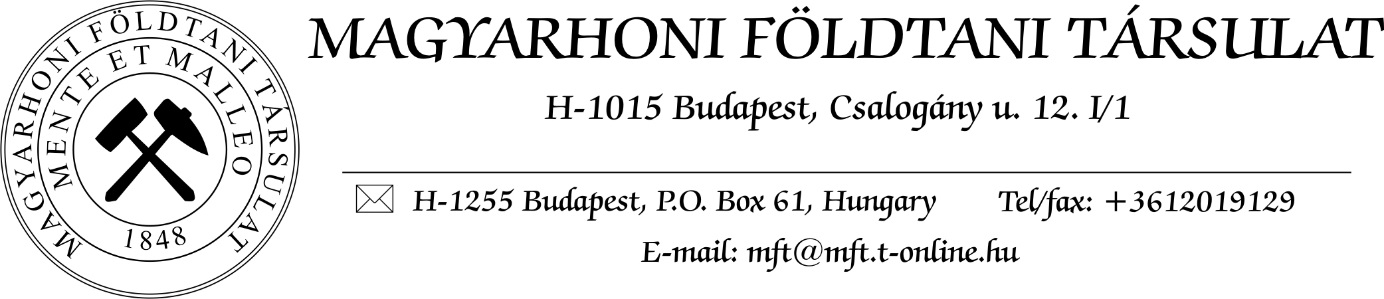 HUNGEO 2017magyar földtudományi szakemberek XIII. találkozója„Bányászat és környezet - harmóniában”Támogatók:II. körlevélhttp://foldtan.huA magyar földtudományi szakemberek újabb világtalálkozójára hívjuk Önöket, amelyet 2017. augusztus 16–20. között Pécsett tartunk.A találkozók célja1.	Lehetőséget biztosítani arra, hogy a Magyarországon, a szomszédos államokban és a nagyvilágban szétszórtan élő magyar földtudományi szakemberek egymás munkáját megismerhessék és támogathassák.2.	Előmozdítani az egyes szakterületek és régiók közötti együttműködést. 3.	Közreműködni az egységes magyar földtudományi terminológia és korszerű oktatási anyagok kidolgozásában.4.	Támogatni szakmai ifjúsági programok szervezését, valamint azokhoz kapcsolódó kiadványok megjelentetését.A 2017. évi találkozó célja: bemutatni a földtudományok magyar kutatóinak egykori és mai eredményeit. Az aktuális találkozó az ásványi nyersanyagok kutatásának, kitermelésének és a környezet megóvásának, rekultivációjának megkerülhetetlen harmóniájára kívánja felhívni a figyelmet. Ezek az ismeretek biztosítják a természeti erőforrások jelenlegi hasznosítását és a jövőbeli lehetőségek előrejelzését, a hosszú távú, fenntartható gazdasági és társadalmi fejlődés érdekében. E közös célokat az egyes szekciók sajátos témakörei tovább gazdagítják és konkretizálják.Az eddigi világtalálkozókRendező: Magyarhoni Földtani Társulat (MhFT)Társrendezők:Pécsi Tudományegyetem, Természettudományi KarDuna-Dráva Nemzeti Parki Igazgatóság (DDNPI)Magyar Földmérési, Térképészeti és Távérzékelési Társaság (MFTTT)Magyar Földrajzi Társaság (MFT)Magyar Geofizikusok Egyesülete (MGE)Magyar Hidrológiai Társaság (MHT)Magyar Karszt- és Barlangkutató Társulat (MKBT)Magyar Meteorológiai Társaság (MMT)Magyar Természettudományi Társulat (MTT)Magyar Tudományos Akadémia, (MTA), X. Földtudományok Osztálya Országos Magyar Bányászati és Kohászati egyesület (OMBKE)Felkért fővédnökFelkért védnökökA rendezvény tudományos bizottságaA rendezvény szervezőbizottságaA konferencia nyelve magyar.HatáridőkOn line jelentkezés (korai regisztráció):	2017. március 31.Előadás/poszter kivonat beküldése:	2017. május 31.Az előadások/poszterek elfogadása: 	2017. június 15.Az előadások teljes szövegének beküldése 
rövid angol nyelvű összefoglalóval: 	2017. június 30.Részvételi díj befizetése: A magyarországi és külföldi résztvevők számára is a később megküldendő számlán feltüntetett határidőig, de legkésőbb augusztus 7.-ig.Az előadóülések helyszínePécsi Tudományegyetem, TTK 7624 Pécs Ifjúság út 6.Áttekintő programAugusztus 16. (szerda) szakmai terepbejárás Pécsett és környékénTervezett útvonal: Indulás 11.00 órakor Pécsről, az Egyetem parkolójától – Komló (andezitbánya, bányalátogatás, robbantás) – Dömör-kapu (séta, panoráma a Karolina külfejtésre és a Széchenyi-aknára) – Tettye, Havi-hegyi séta (panoráma, szarmata sekélytengeri mészkő, kilátó, Tettye forrás, Pintér kerti arborétum) – séta a Zsolnay Kulturális Negyedben és opcionális lehetőségként a Planetárium megtekintése, saját költségen, kedvezményes belépő: 700.- Ft; cca. 18:00 program vége, indulás a belvárosba Tervezett útvonal: Indulás 11.00 órakor Pécsről, az Egyetem parkolójától – Komló (andezitbánya, bányalátogatás, robbantás) – Dömör-kapu (séta, panoráma a Karolina külfejtésre és a Széchenyi-aknára) – Tettye, Havi-hegyi séta (panoráma, szarmata sekélytengeri mészkő, kilátó, Tettye forrás, Pintér kerti arborétum) – séta a Zsolnay Kulturális Negyedben, ill. opcionális program a Planetárium megtekintése (saját költségre kedvezményes belépővel 700.- Ft); cca. 18:00 program vége, indulás a belvárosba17. (csütörtök) plenáris előadások, este fogadás az Egyetem főépületében18. (péntek) szekció ülések a TTK épületében19–20. (szombat–vasárnap) szakmai terepbejárás a Mecsek hg. tágabb környezetében.Tervezett útvonal: 1. nap: 8:00 Indulás Pécsről, az Egyetem parkolójától – Villányi-hegység (volt VIZIG kőfejtő, egy pikkelyhatár feltárása) – Beremendi kőfejtő – Megbékélés Kápolna – Nagyharsány – (Szobrosbánya, séta, hideg ebéd a parkban) – Mohácsi Nemzeti Emlékhely – Villány (Templom-hegyi védett földtani feltárás: ammoniteszes pad, kilátó, kisemlős lelőhely, triász hüllőmaradványok feltárása) – Villányi séta borkóstolással. Visszaérkezés Pécsre cca. 20.00-21.00 óra.2. nap: 8:00 Indulás Pécsről, az Egyetem parkolójától – Kővágószőlős (Az uránérc-bányászattal kapcsolatos rekultiváció, központi meddőhányó, ókeresztény sírkamra, a rekultivált zagytározó) – 11:00 Szigetvár (a vár, Szulejmán emlékmű, régészeti ásatás, belvárosi séta) – Szaporca (DDNPI Ős-Dráva bemutató központ). Érkezés Pécsre cca. 16:30IC indul Budapestre 17:14-kor, a Keleti pályaudvarra érkezik 20:14-kor.A plenáris előadások és szekciók témái Földtan, társadalom- és természetföldrajz, geofizika, bányászat, meteorológia, hidrológia és hidrogeológia, mérnökgeológia, kartográfia, térinformatika, oktatás, környezet- és természetvédelem, tudománytörténetA plenáris előadások 20 percesek, a szekció előadások 15 percesek, + öt perc (vita, hozzászólás)Tervezett plenáris előadásokSzekciók és szekció felelősök Bányászat – Huszár LászlóGeofizika, mérnökgeológia – Gombár LászlóFöldtan – Budai TamásHidrológia, hidrogeológia – Lénárt LászlóKartográfia, földmérés, térinformatika – Ádám JózsefKörnyezet- és természetvédelem – Tardy JánosMeteorológia – Geresdi IstvánTermészet- és társadalomföldrajz – Dövényi Zoltán Oktatás, módszertan – Unger ZoltánElőadás bejelentés A szekciókhoz kapcsolódóan szóbeli és poszter előadást lehet bejelenteni. Az előadás vagy poszter kivonatát 2017. április 30-ig kell megküldeni.Minden szekcióba várjuk a 2014-ben, vagy az azután elfogadott M.Sc. diplomamunkák bemutatását. A beküldött előadásokból zsűri állítja össze a programot. Az előadások elfogadásáról, vagy a poszter előadás bemutatási lehetőségének felajánlásáról a szerzők 2017. május 30-ig értesítést kapnak. A HUNGEO 2017 témájához nem kapcsolódó, illetve késve érkező kivonatokat, a Tudományos Bizottság a program összeállításánál nem veszi figyelembe.A konferencia kiadványaiAbstractkötet (nyomtatott)Az előadások vagy poszter előadások kivonatát 2017. április 30-ig kell megküldeni.A kivonatok sablonja február 21-től letölthető a HUNGEO honlapjáról (http://hungeo.hu). A kivonat terjedelme nem haladhatja meg az 1 oldalt, azonban fekete-fehér ábrát és táblázatot további 1 oldalon tartalmazhat. Az abstractkötetet a konferencia minden résztvevője megkapja, kivéve azok, akik az abstract kötet nélküli regisztrációt választották.Konferencia kötet (elektronikus)A konferencia előadásait elektronikus formában megjelentetjük. Ehhez várjuk max. 4 oldalas terjedelemben az előadások szövegét, angol nyelvű összefoglalóval, színes ábrákkal, 2017. június 30.-ig. A cikkek sablonja február 21-től letölthető a HUNGEO honlapjáról (http://hungeo.hu).Kirándulásvezető (nyomtatott)A konferenciához kapcsolódó terepi bejárások kirándulásvezetőjét mindazok megkapják, akik a kirándulások valamelyikén részt vesznek.Beküldési címekMagyarhoni Földtani Társulat HUNGEO 2017, 1255 Budapest Pf. 61. E-mail cím: mft@mft.t-online.hu (Krivánné H. Ágnes), cserny.tibor@gmail.com (Cserny Tibor)Jelentkezés és a konferencia részvételi díjaA HUNGEO 2017 konferenciára a http://hungeo.hu oldalon lévő on-line jelentkezési ív kitöltésével lehet. A regisztráció sikeres, ha arról automatikus visszajelzést kap a regisztrációs felületen megadott e-mail címére.Akinek nincs lehetősége az on-line jelentkezésre, keresse telefonon a Társulat titkárságát (+3612019129), ahol a munkatársak felveszik a regisztrációs adatokat.A konferencia részvételi díja három részből tevődik össze: egynapos előkirándulás, kétnapos előadóülés, illetve kétnapos utókirándulás.A korábbi évekhez hasonlóan arra törekedtünk, hogy a költségeket alacsonyan tartsuk. A korai online regisztráció határideje: 2017. március 30.Részvételi díjak (ÁFÁ-val)Napijegy: 8255.- ebéddel, kávészünettel, konferenciacsomaggal, abstractkötettel4826.- ebéddel, kávészünettel, konferenciacsomag, abstractkötet nélkülSzolgáltatások:Az előkirándulás részvételi díja a buszbérlést a hideg ebédet, a belépőket és a nyomtatott kirándulásvezetőt tartalmazza.A plenáris és szekciónap részvételi díja: az előadásokon való részvételt, a kávészüneteket, a két ebédet, a konferenciacsomagot és a kiadványt tartalmazza, de NEM tartalmazza az augusztus 17.-i fogadás részvételi díját. Ez utóbbit csak azoknak számlázunk ki, akik ezt külön bejelölik az on-line felületen.Az utókirándulás részvételi díja a buszbérlést, egy hideg és egy meleg ebédet, az esti borkóstolót, a belépőket és a nyomtatott kirándulásvezetőt tartalmazza.Az utókirándulás szállását a részvételi díj NEM tartalmazza!SzállásA szállást mindenkinek saját magának kell lefoglalni a kívánt időszakra. Több árkategóriájú szállást ajánlunk, ezek mindegyike kedvezményes árat ajánlott 2017. április 30-ig történő foglalásnál. Az árakat, a foglalás linkjét a http://hungeo.hu honlapon találják meg. A foglaláskor minden esetben jelezzék a konferencia nevét: HUNGEO 2017!1. A Pécsi Tudományegyetem Szántó Kovács János Kollégiuma2. http://hotelmakar.hu/Hotel Makár***,****3. Hotel Laterum***,****TámogatásA részvételi díjakat megjelenítő táblázatban feltüntetett, a nyugdíjasok és diákok 50%-os támogatásán kívül további támogatást a konferencia részvételi díjából attól függően tudunk adni, ha egy beadandó pályázatunk támogatást nyer. Az on-line jelentkezési felület megjegyzés rovatában lehet a támogatási igényt megjelölni. Annak meglétéről, vagy elmaradásáról mindenkit értesítünk 2017. július 20-ig.A szakmai terepbejárások részvételi díját sajnos nem tudjuk támogatni.Hajdú-Moharos József – HUNGEO Ifjúsági DíjA HUNGEO 2017 Szervező Bizottsága a konferencián, a 35 évesnél fiatalabb szakember által bemutatott legjobb posztert, illetve a 30 év alatti előadó által bemutatott legjobb előadást   Hajdú-Moharos József – HUNGEO Ifjúsági Díjjal ismeri el.A díj összege: nettó 20.000 – 20.000 Ft.Számlázás – fizetési / lemondási feltételekA magyarországi és külföldi résztvevőknek – a jelentkezési lap beérkezése után – díjbekérőt küldünk elektronikusan, amelyen külön tüntetjük fel a konferencia részvételi díját és a fogadás, illetve az utókiránduláshoz tartozó borkóstoló költségét, étkezés címén. Kérés esetén van mód arra, hogy a díjbekérőn csak részvételi díj szerepeljen, de ez esetben az étkezési költségek adótartamával megemelt regisztrációs díjat számítunk.A díjbekérő kiegyenlítése után állítjuk ki az előleg- és végszámlát egyben, amelyet postán megküldünk, illetve a konferencián átadunk.A konferencia részvétel augusztus 7.-e utáni lemondása esetén az előzetesen befizetett részvételi díjat nem áll módunkban visszafizetni!A szervező bizottság címe, elérhetőségeMagyarhoni Földtani Társulat (Hungarian Geological Society)H-1015 Budapest, Csalogány u. 12. I. 1.Krivánné Horváth ÁgnesE-mail: mft@mft.t-online.huVezetékes telefon: +3612019129Mobil telefon: + 36204948449http://www.foldtan.hu/MOL NyrtMecsekérc ZrtPécsi TudományegyetemDuna–Dráva Nemzeti Parki IgazgatóságI. HUNGEO’96, BudapestVII. GEO 2004, SzegedII. GEO’97, CsíksomlyóVIII. HUNGEO 2006, PécsIII. GEO’98, BudapestIX. HUNGEO 2008, Budapest IV. GEO’99, Kelet-Szlovákia és Kárpátalja X. HUNGEO 2010, Szombathely V. HUNGEO, PiliscsabaXI. HUNGEO 2012, EgerVI. GEO 2002, SopronXII. HUNGEO 2014, DebrecenDr. Áder János köztársasági elnökLovász Lászlóakadémikus, A Magyar Tudományos Akadémia elnökeKocsis Károlyakadémikus, A MTA Magyar Tudományosság Külföldön Elnöki Bizottság elnökeDr. Páva ZsoltPécs város polgármestereDr. Bódis Józsefa Pécsi Tudományegyetem rektoraDr. Gábriel Róbert a Pécsi Tudományegyetem Természettudományi Karának dékánjaElnök:Dr. Baksa Csaba MhFT és a HUNGEO TOP elnökeTitkár:Dr. Cserny Tibor MhFT főtitkárTagok:Dr. Ádám József MTTT elnökDr. Budai TamásPTE és ELTE, professzorCsicsák JózsefMecsekérc műszaki igazgatóDr. Dövényi ZoltánPTE, Doktori Iskola vezetője + MFT megbízottDr. Dunkel ZoltánMMT elnökDr. Fancsik TamásMFGI igazgatóDr. Geresdi IstvánPTE, Földrajzi Intézet igazgatóDr. Gombár LászlóMGE megbízottHuszár László OMBKE alelnökDr. Katona GáborMBFH főosztályvezetőDr. Leél-Össy Szabolcs MKBT elnökDr. Lénárt LászlóMHT megbízottSzarka László akadémikusMTA CsFK főigazgatóDr. Tardy JánosMTT ügyvezető elnökDr. Unger ZoltánMhFT társelnökZávoczky SzabolcsDDNPI igazgatóElnök:Dr. Baksa Csaba (MhFT)Titkár:Dr. Cserny Tibor (MhFT)Tagok:Dr. Geresdi István (PTE)Dr. Konrád Gyula (PTE, MhFT)Dr. Hámos Gábor (MhFT)Krivánné Horváth Ágnes (MhFT)Komlós Attila (DDNPI)Dövényi ZoltánFöldtudományi oktatás története a jubiláló Pécsi EgyetemenLóczy DénesTájrehabilitációs lehetőségek a Dráva menténKonrád GyulaA térség földtana Závoczky SzabolcsTermészetvédelem a Mecsekben és a Duna-Dráva Nemzeti ParkbanCsicsák JózsefBányászat és környezetvédelem a MecsekbenNádor Annamária„DARLING” nemzetközi geotermikus kutatás a Dél-Pannonrégióban Bozó László Légköri szennyezőanyagok terjedésének vizsgálata különböző térskálákonBárdi LászlóA Pécsi Tudományegyetem nemzetközi kapcsolatai ÁzsiábanMolnár FerencA bányászat és a környezetvédelem harmóniája (európai esettanulmány)Viczián István, Kercsmár ZsoltA reformáció szerepe a magyar földtudományi nyelv kialakulásában korai regisztráció2017. március 31.-igkorai regisztráció2017. március 31.-igkorai regisztráció2017. március 31.-igkorai regisztráció2017. március 31.-igkésői regisztráció2017. március 31.- 2047. aug. 5 között.késői regisztráció2017. március 31.- 2047. aug. 5 között.késői regisztráció2017. március 31.- 2047. aug. 5 között.késői regisztráció2017. március 31.- 2047. aug. 5 között.resztvevő08. 16.08. 17-18.08. 17.08. 19-20.08. 16.08. 17-18.08. 17.08. 19-20.elő-kirándulásplenáris és szekció napfogadásutó-kiránduláselő-kirándulásplenáris és szekció napfogadásutó-kirándulásMFT tag, aktív6350.-13970.-10795.-15240.-8255.-16510.-12270.-17780.-MFT tag, nyugdíjas/diák6350.-6985.-10795.-15240.-8255.-8255.-12270.-17780.-Nem MFT tag, aktív8255.-16510.-12270.-17780.-10160.-19050.-14605.-19050.-Nem MFT tag, nyugdíjas/diák8255.-8255.-12270.-17780.-10160.-9525.-14605.-19050.-diák, csak kávészünettel, konferenciacsomag és abstractkötet nélküldiák, csak kávészünettel, konferenciacsomag és abstractkötet nélkül3810.----4445.---